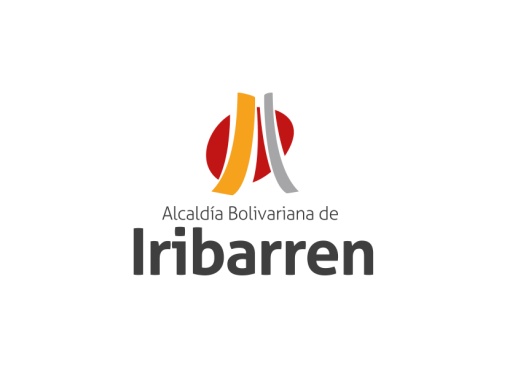 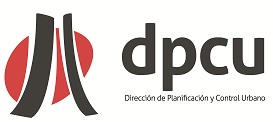 NºBARQUISIMETO,                  DE                                          DEL       200 CIUDADANO(A)SOLICITUDDIRECCIONSI   NON/APRESENTACION DE LOS DOCUMENTOSPRESENTACION DE LOS DOCUMENTOSACD que contenga la información digitalizada en formato (Autocad 2004, Documentos en Word, imágenes en JPG, TIFF, BMP, entre otros).CD que contenga la información digitalizada en formato (Autocad 2004, Documentos en Word, imágenes en JPG, TIFF, BMP, entre otros).BUna (01) carpeta (de ganchos), con portada alusiva al proyecto ,con todos los documentos foliados en el orden en que se identifican a continuación :Una (01) carpeta (de ganchos), con portada alusiva al proyecto ,con todos los documentos foliados en el orden en que se identifican a continuación :DE CONFORMIDAD CON LOS ARTICULOS 12 Y 13 DE  PROCEDIMIENTOS DE CONSTRUCCION, SE HACE CONSTAR  LOS SIGUIENTES RECAUDOS.DE CONFORMIDAD CON LOS ARTICULOS 12 Y 13 DE  PROCEDIMIENTOS DE CONSTRUCCION, SE HACE CONSTAR  LOS SIGUIENTES RECAUDOS.DE CONFORMIDAD CON LOS ARTICULOS 12 Y 13 DE  PROCEDIMIENTOS DE CONSTRUCCION, SE HACE CONSTAR  LOS SIGUIENTES RECAUDOS.DE CONFORMIDAD CON LOS ARTICULOS 12 Y 13 DE  PROCEDIMIENTOS DE CONSTRUCCION, SE HACE CONSTAR  LOS SIGUIENTES RECAUDOS.DE CONFORMIDAD CON LOS ARTICULOS 12 Y 13 DE  PROCEDIMIENTOS DE CONSTRUCCION, SE HACE CONSTAR  LOS SIGUIENTES RECAUDOS.DE CONFORMIDAD CON LOS ARTICULOS 12 Y 13 DE  PROCEDIMIENTOS DE CONSTRUCCION, SE HACE CONSTAR  LOS SIGUIENTES RECAUDOS.   NºSINON/ADOCUMENTOSDOCUMENTOS0Índice, (según los números asignados del lado izquierdo de esta lista).Índice, (según los números asignados del lado izquierdo de esta lista).1Carta poder con Copia de  de Identidad del Administrado y el Autorizado.Carta poder con Copia de  de Identidad del Administrado y el Autorizado.2Notificación por escrito.Notificación por escrito.3Profesionales responsables.Profesionales responsables.4Solvencia de C.I.V. Vigente. Original y copiaSolvencia de C.I.V. Vigente. Original y copia5Consulta de Variables Urbanas Fundamentales (si la tiene). CopiaConsulta de Variables Urbanas Fundamentales (si la tiene). Copia6Consulta preliminar o aprobación de anteproyecto (si la tiene). CopiaConsulta preliminar o aprobación de anteproyecto (si la tiene). Copia7Comprobante de Alineación, (no incluir en caso de urbanismos aprobados)CopiaComprobante de Alineación, (no incluir en caso de urbanismos aprobados)Copia8Documento sobre la tenencia del terreno :Documento sobre la tenencia del terreno :Documento sobre la tenencia del terreno :Documento sobre la tenencia del terreno :Documento sobre la tenencia del terreno :8Documento de propiedad Registrado, (en caso de ser terreno propio).Documento de propiedad Registrado, (en caso de ser terreno propio).8Contrato en Concesión de Uso Vigente, (en caso de ser terreno Ejido).Contrato en Concesión de Uso Vigente, (en caso de ser terreno Ejido).8Boletín de Notificación Catastral Vigente.( en caso de ser una Parcela MunicipalBoletín de Notificación Catastral Vigente.( en caso de ser una Parcela Municipal8Autorización  por escrito del propietario.(para la construcción en terreno ajeno)Autorización  por escrito del propietario.(para la construcción en terreno ajeno)8Documento registrado de la sucesión y autorización de todos los integrantes de la sucesión, sí existen varios).Documento registrado de la sucesión y autorización de todos los integrantes de la sucesión, sí existen varios).9Solvencia Municipal  Vigente, (Impuesto del Inmuebles Urbanos). Original y copiaSolvencia Municipal  Vigente, (Impuesto del Inmuebles Urbanos). Original y copia10Recibo de pago de ,  Original y copiaRecibo de pago de ,  Original y copia11Garantía de Servicio emitida por ENELBAR, vigente y de acuerdo al uso propuesto.Garantía de Servicio emitida por ENELBAR, vigente y de acuerdo al uso propuesto.12Garantía de Servicio emitida por  HIDROLARA, vigente y de acuerdo al uso propuesto.Garantía de Servicio emitida por  HIDROLARA, vigente y de acuerdo al uso propuesto.13Memoria descriptiva, ( relacionada con las Variables Urbanas Fundamentales)Memoria descriptiva, ( relacionada con las Variables Urbanas Fundamentales)14Estudio Geológico (si la edificación es mayor a 4 pisos).Estudio Geológico (si la edificación es mayor a 4 pisos).15Estudio de Impacto Vial (según articulo 46 y 96 del P.D.U.L)Estudio de Impacto Vial (según articulo 46 y 96 del P.D.U.L)16Estudio de  Impacto Ambiental (en urbanismo, movimiento de tierra, entre otros.)Estudio de  Impacto Ambiental (en urbanismo, movimiento de tierra, entre otros.)SI   NON/APRESENTACION DE LOS PLANOSCDos (2)carpetas de plástico con liga, para cada juego de planos, con portada alusiva al proyectoD                     Dos (2) juegos de planos IMPRESOS  A ESCALA,  con las siguientes características:                     Dos (2) juegos de planos IMPRESOS  A ESCALA,  con las siguientes características:                     Dos (2) juegos de planos IMPRESOS  A ESCALA,  con las siguientes características:                     Dos (2) juegos de planos IMPRESOS  A ESCALA,  con las siguientes características:D- Firmados por el propietario y el profesional responsable, en la tarjeta de presentación.D- Acotados, resaltado las Variables Urbanas Fundamentales, con un cuadro de áreas computables y las no computables.D- En la tarjeta de presentación, anexar, el formato de , colocar en un lugar visible sin      necesidad de abrir el plano, en el lado inferior derecho y enumerar EN ORDEN SECUENCIAL para el control interno de la Dirección.NºSINON/APLANOS PARA EDIFICACIONES Y URBANISMOUbicación. (Indicar, afectación vial, calles y avenidas).Topografía con cotas ORIGINAL ___ y MODIFICADA ___, cuadro de coordenadas, (en formato Datum REGVEN).Plantas: nivel acceso (planta baja)___ ,alta o planta(s) tipo(s).___, techo con el paisajismo___Fachadas,:principal___posterior___lateral izquierda___lateral derecha___Cortes, mínimo dos (2). Si posee rampa, escalera o ascensores, realizar un corte a través de estos.URBANISMO:  Parcelamiento,  Vialidad y  paisajismo, indicar área ,numero de parcelas, dimensión de linderos, área de equipamiento con su respectivo cuadro secciones y perfiles viales existente; especie arbóreas propuestas con un cuadro resumen indicativo del tipo de especie, cantidad, código (si es necesario) e imágenes (no indispensable)OBSERVACIONES:OBSERVACIONES: EN CONFORMIDAD CON LOS ARTICULOS 12 Y 13 DE  PROCEDIMIENTOS DE CONSTRUCCIÓN, SE  HACE CONSTAR  LOS  RECAUDOS:FIRMA Y SELLOESTAN COMPLETOS LOS RECAUDOS EXIGIDOS, DANDO INICIO AL PROCEDIMIENTO DE REVISION ESTABLECIDO EN EL ARTICULO 14 DE  LOS PROCEDIMIENTOS DE CONSTRUCCIÓN, AL FIN DE EXPEDIR  ADECUACION A LAS VARIABLES URBANAS FUNDAMENTALES.FIRMA Y SELLOFALTAN RECAUDOS EXIGIDOS, NO SERA POSIBLE EL ESTUDIO DE , DE CONFORMIDAD AL PARRAGRAFO PRIMERO DEL ARTICULO 13 DE  PROCEDIMIENTOS DE CONSTRUCCION, TENDRA UN LAPSO DE 15 DIAS CONTINUOS SIGUIENTES A  RECEPCION PARA SUBSANAR  DEFECTO, LO CUALES VENCE EL DIA_____DEL  MES_____DEL 200___.MIENTRAS REALICE ESTOS TRAMITES NO PODRA INICIAR , CASO CONTRARIO SERA OBJETO DE LAS SANCIONES PREVISTAS EN  VIGENTE.DATOS DE NOTIFICACIONNOMBRES Y APELLIDOSC.I.FIRMA CONFORMEPROPIETARIO O REPRESENTANTE LEGALPROFESIONAL  RECEPTOR